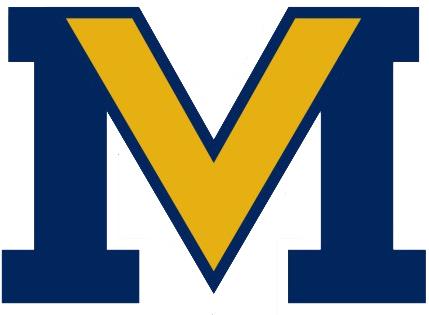 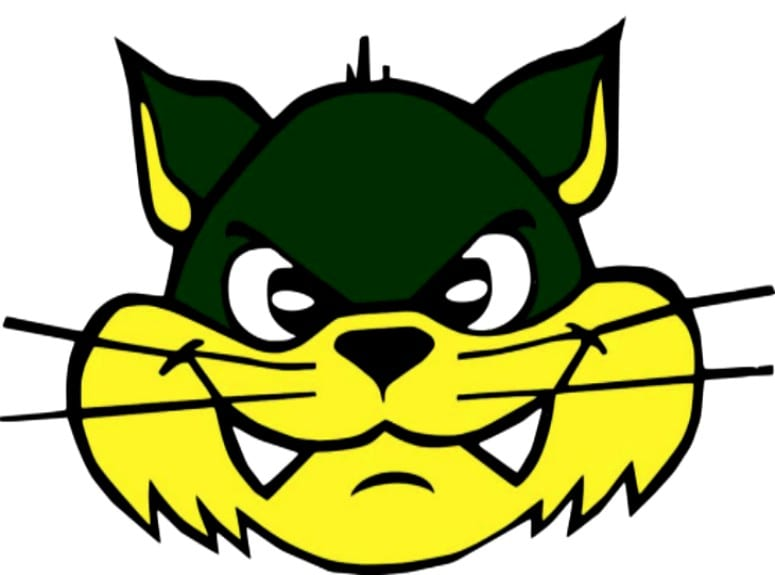 30th Annual Giant Tiger Miramichi Hoop ClassicMiramichi Hoop Classic Schedule 2022Please note that game locations may change from the tournament schedule so that JMH and MVHS can play at home wherever possible. Please also note that warm-ups could be shortened to 15 minutes and halftime to 7 minutes to stay on schedule.Boys TeamsGirls TeamsLeo Hayes High School (LHHS)Mathieu MartinMiramichi Valley High School (MVHS)Miramichi Valley High School (MV)James Hill Memorial High School (JMH)James Hill Memorial High School (JMH)Harvey High School (HHS)Saint John High School (SJHS)Woodstock High School (WHS)Riverview High School (RIV)Hartland Consolidated  School (HCS)Rothesay High School (RHS)Moncton High Schoo (MHS)Moncton High School (MHS)Carleton North High School (CNHS)Carleton North High School (CNHS)GameDateTimeGuestHomeLocationB\G1Nov 176:15MVJMHJMHG2Nov 178:00MVJMHJMHB3Nov 1811:30RHSMHSMVG4Nov 1811:30CNHSEMMJMHG5Nov 1811:30SJHSRIVDr. Losier G6Nov 181:15LHHSCNHSDr. LosierB7Nov 181:15WHSHHSJMHB8Nov 181:15HCSMHSMVB9Nov 183:00L1L3JMHG10Nov 183:00L4L5MVG11Nov 184:45L2L7JMHB12Nov 184:45L6L8MVB13Nov 186:30W3W1MVG14Nov 186:30W4W5JMHG15Nov 188:15W2W7MVB16Nov 188:15W6W8JMHB17Nov 1910:00L9L10MVG18Nov 1910:00W9W10JMHG19Nov 1911:45L11L12JMHB20Nov 1911:45W11W12MVB21Nov191:30L15L16MVB22Nov 191:30L13L14JMHG23Nov 193:15W13W14MVG24Nov 195:00W15W16MVB